Bund Umwelt und Naturschutz Deutschland 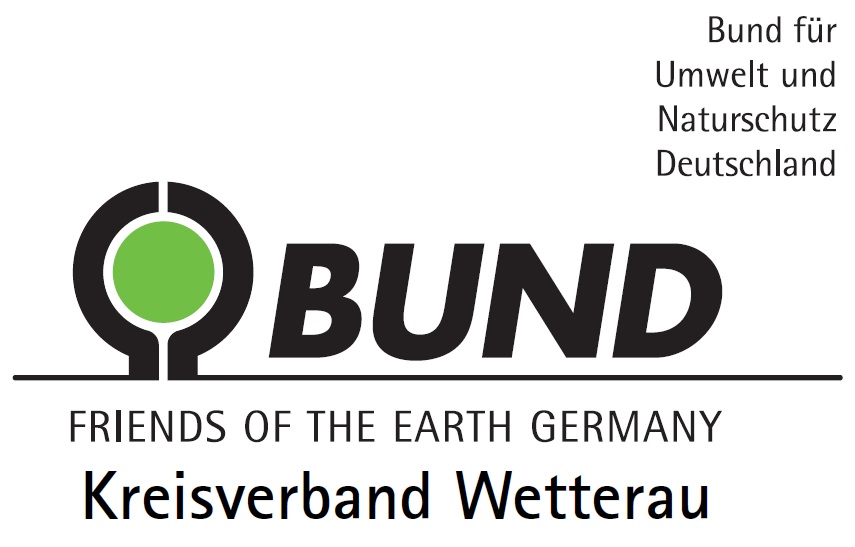 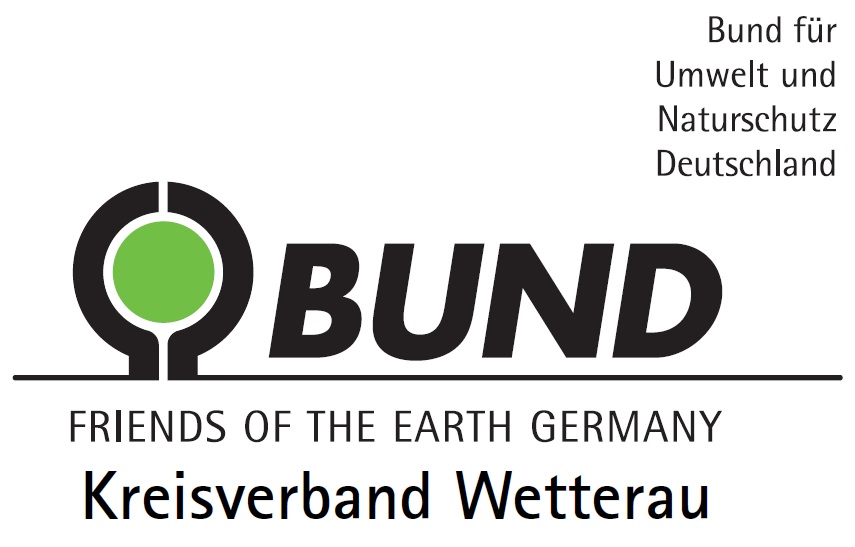 Kreisverband Wetterauz. Hd. Werner NeumannAntrag auf Förderung eines Projektes im BereichUmwelt und Naturschutz1. Antragsteller und AnsprechpartnerName & OrtsverbandAdresse mit Telefonnummer und E - MailKontoverbindungIBAN: DE BIC: 2. ProjektProjekttitel:Ziel des ProjektsKurzbeschreibung:Zeitraum für die Durchführung des Projektes:3. FinanzierungFördersumme:Eigenmittel:4. (ggf.) Kooperationspartner:5. Verpflichtung: Ich/Wir werde/n den Kreisverband über die Umsetzung des Projekts sowie über die Pressearbeit informieren. Nicht in Anspruch genommene Gelder werden an den KV Wetterau zurück überwiesen.Datum:			Unterschrift:Stand: September 2020